TÜRKİYE CUMHURİYETİONDOKUZ MAYIS ÜNİVERSİTESİ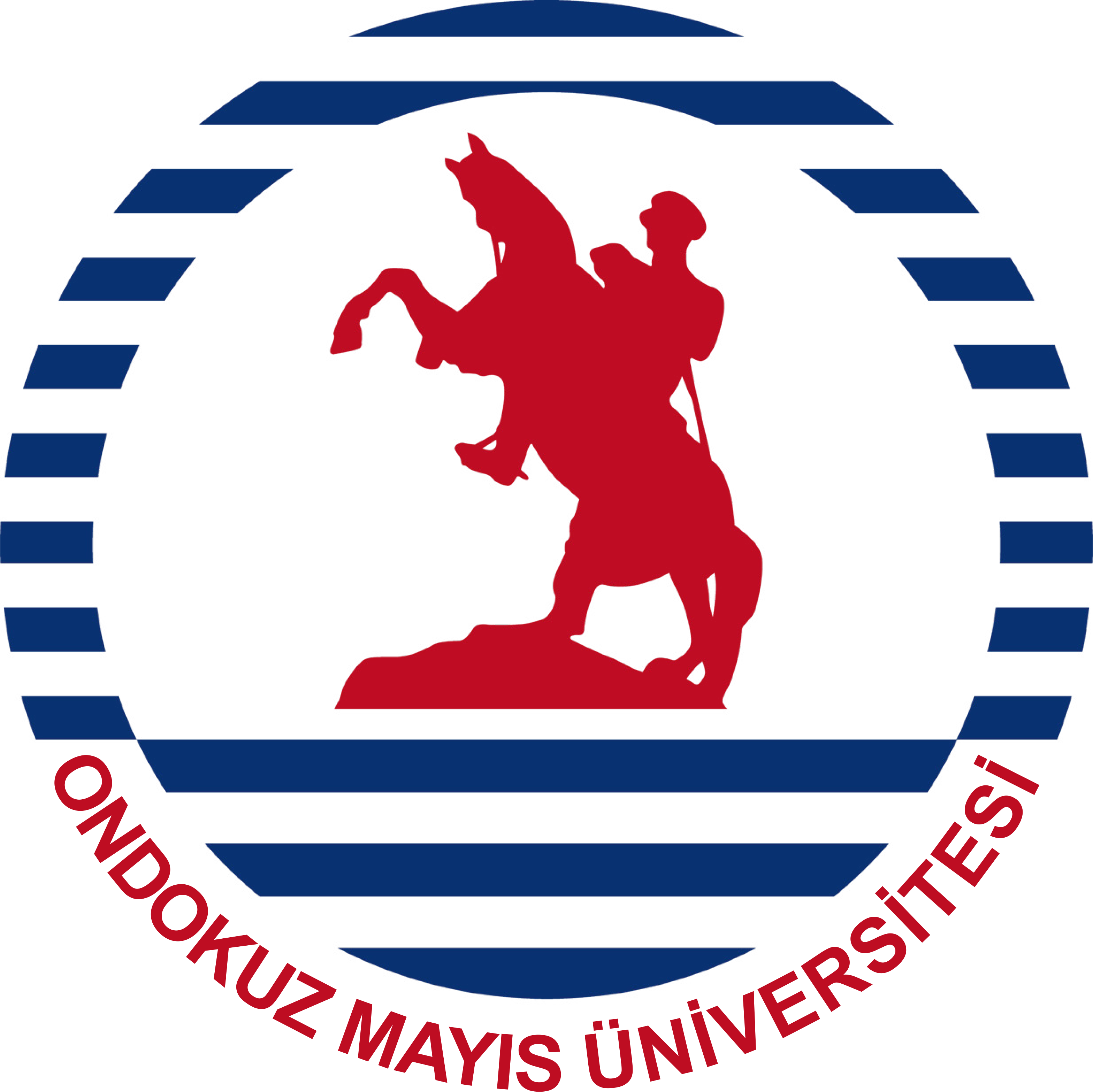 ÖĞRETMENLİK UYGULAMASI I - II DERSLERİUYGULAMA ESASLARIVE FORMLAREĞİTİM FAKÜLTESİ DEKANLIĞISAMSUN - 2023İÇİNDEKİLERBÖLÜM I ÖĞRETMENLİK UYGULAMASI UYGULAMA ESASLARI2022-2023 GÜZ/BAHAR EĞİTİM ÖĞRETİM YILIÖĞRETMENLİK UYGULAMASI I/II DERSİ UYGULAMA ESASLARIÖğretmen yetiştiren fakültelerin son sınıfında öğrenim gören veya pedagojik formasyon eğitimi alan öğrencilerin öğretmenlik uygulaması derslerine ilişkin iş ve işlemler Millî Eğitim Bakanlığı Tebliğler Dergisi’nin Eylül 2021 - 2767-EK olarak ifade edilen UYGULAMA ÖĞRENCİLERİNİN MİLLÎ EĞİTİM BAKANLIĞINA BAĞLI EĞİTİM KURUMLARINDA YAPACAKLARI ÖĞRETMENLİK UYGULAMASINA İLİŞKİN YÖNERGE’ye göre yürütülmektedir. Bu yönergeye göre aşağıdaki hususların dikkate alınması gerekmektedir:İLGİLİ KİŞİLERİN GÖREV VE SORUMLULUKLARIUygulama Öğretmeni:Uygulama programının gerektirdiği etkinlikleri, yapılan planlamaya uygun olarak yürütür, uygulama öğrencisine rehberlik eder, bu etkinlikleri izler ve değerlendirir.Uygulama öğretim elemanı ile birlikte her dönemde en az 2 (iki) kez uygulama öğrencisinin öğretmenlik uygulaması sürecini değerlendirir.Uygulama öğrencisinin günlük ve genel değerlendirmelerinin ıslak imzalı olarak uygulama eğitim kurumuna teslim eder ve Uygulama Öğrencisi Değerlendirme Modülüne (https://uod.meb.gov.tr) işler.Uygulama öğrencisinin devam durumunu Uygulama Öğrencisi Değerlendirme Modülüne (https://uod.meb.gov.tr) kaydeder ve ilgili yükseköğretim kurumlarına gönderilmek üzere uygulama eğitim kurumu koordinatörüne teslim ederUygulama Öğretim Elemanı:Uygulama öğrencilerini öğretmenlik uygulaması etkinliklerine hazırlar.Uygulama öğrencilerinin öğretmenlik uygulaması çalışmalarını uygulama öğretmeni ile birlikte planlar ve izler.Her dönemde, her bir uygulama öğrencisinin fiilen anlattığı dersi en az 2 (iki) kez izler.Uygulama öğrencisinin uygulamanın her aşamasında gerekli rehberlik, danışmanlık ve devam devamsızlık takibini yapar.Mazereti nedeniyle uygulamaya katılamayan uygulama öğrencilerinin katılmadığı dersin telafisini uygulama öğretmeni ile iş birliği içerisinde sağlar.Uygulama sonunda uygulama öğrencisinin çalışmalarını değerlendirir, ilgili formları doldurur ve değerlendirme sonucunu not olarak yükseköğretim kurumunun ilgili sistemi ile Uygulama Öğrencisi Değerlendirme Modülüne (https://uod.meb.gov.tr) girişini yapar.Dersin öğretmeni ile birlikte öğretmen adaylarının ders içinde yaptıklarını ve kendisi tarafından verilen görev/ödevlerdeki başarılarını izleyerek değerlendirir ve öğretmen adaylarının ara sınav ve dönem sonu puanlarını Üniversitenin öğrenci bilgi sistemine (https://ubs.omu.edu.tr/) girer.Uygulama Öğrencisi:Uygulama öğrencisi, eğitim kurumunda bulunduğu süre içerisinde öğretmenlerin tabi olduğu tüm kurallara uymakla yükümlüdür.Öğretmenlik uygulamasının gereklerini yerine getirmek için uygulama öğretim elemanı, uygulama öğretmeni ve diğer uygulama öğrencileri ile iş birliği içinde planlı bir şekilde görev yapar.Öğretmenlik uygulaması kapsamında yaptıkları çalışmaları ve raporları içeren bir dosyayı uygulama öğretim elemanına ve uygulama öğretmenine teslim eder.Öğretmenlik uygulamasına katılmaması durumunda, mazeretine ilişkin belgeyi öğrenim gördüğü yükseköğretim kurumuna teslim eder.Uygulama eğitim kurumunda herhangi bir suç ve disiplin olayına karışması hâlinde hakkında, Yükseköğretim Kurumları Öğrenci Disiplin Yönetmeliği ile OMÜ’nün ilgili mevzuat hükümlerine göre işlem tesis edilir.ÖĞRETMEN YETERLİKLERİÖğretmen Yeterliliklerinin DeğerlendirilmesiBu bölümde öğretmen yetiştirme programlarına uygulanabilir nitelikte bir öğretmen yeterlikleri listesi verilmiştir. Bu yeterliklerin öğretmen yetiştirme programı sürecinde öğrenciye sunulan kuramsal ve uygulamalı çalışmalar aracılığıyla kazandırılması ve beklenen düzeylere eriştirilmesi amaçlanmaktadır. Listede belirtilen yeterlikler beceriler düzeyinde tanımlanarak gözlenebilir ve ölçülebilir davranışlar biçiminde  (E)  eksiği  var, (K) kabul edilebilir, (İ) iyi yetişmiş̧ başlığı altında üç kategoride açıklanmıştır. Bu kategorilere bağlı olarak uygulama öğretim elemanınız ve uygulama öğretmeniniz söz konusu yeterliklerin öğretmenlik uygulaması dersi boyunca ölçülmesi ve değerlendirilmesi için bu ders gözlem  formu ve öğretmenlik uygulaması değerlendirme formundan  faydalanacaktır.  Dönem  boyunca  en  az  2 defa  uygulama  öğretmeni  ve uygulama öğretim elemanı MEBBİS üzerinden bu formu sistem üzerinden doldurup, ders anlatımlarını değerlendireceklerdir. Konu Alanı ve Alan Eğitimine İlişkin Yeterlilikler. Konu Alanı Bilgisi  Konulara ilişkin eğitim programının öngördüğü düzeyin üstünde bilgi birikiminin olduğunu gösterme  Konu alanına ilişkin kuram, ilke ve kavramları anlaşılabilir biçimde güvenle öğretebileceğini gösterme. Alan Eğitimi Bilgisi  Öğrencilerde yaygın biçimde gözlenen eksik ve yanlış gelişmiş kavramları fark etme  Öğrencilerin konuya ilişkin sorularına uygun ve yeterli yanıtlar oluşturabilme  Öğrencilerin bedensel, zihinsel, duygusal ve sosyal gelişiminin öğrenmelerini etkileyeceğini anlama  Konu alanının öğretim programlarına ilişkin bilgi sahibi olma  Konu alanı ile ilgili özel öğretim yaklaşım, yöntem ve tekniklerine ilişkin bilgi sahibi olma  Konu alanı ile ilgili bilgi teknolojilerinden yararlanma  Konu alanı ile ilgili sağlık ve güvenlik önlemlerini alma2. Öğretme-Öğrenme Sürecine İlişkin Yeterlikler. Planlama  Amaçları ve hedef davranışları açık biçimde ifade etme  Hedef davranışları gerçekleştirmeye yönelik öğrenme - öğretme etkinliklerini düzenleme  Hedef davranışlara uygun araç-gereç ve materyal seçme, hazırlama  Öğrencilerin kişisel, ruhsal, etik, sosyal ve kültürel gelişimlerine katkıda bulunacak etkinlikleri planlama  Planlamada bireysel farklılıkları göz önünde bulundurma  Hedef davranışlara uygun değerlendirme biçimini belirleme. Öğretim Süreci  İşlenen konuyu önceki ve sonraki konularla ilişkilendirme Öğrencileri güdüleyici hazırlık etkinliklerini sunma  Konuyu öğrencilerin düzeyine uygun bir biçimde sunma  Öğrencilerin yaşlarına, önceki öğrenme düzeylerine ve yeteneklerine uygun yöntem ve tekniklerden yararlanma  Uygun araç-gereç ve materyal kullanma  Zamanı etkili biçimde kullanma  Öğrencilerle etkileşimde bulunma ve uygun dönüt verme  Öğrencilerin katılımını sağlayacak etkinlikler (bireysel, ikili, grup çalışması, gösteri, gezi, gözlem, deney, panel ve benzeri) uygulama  Öğrencilerin öğrendiklerini yaşamlarıyla ilişkilendirecek fırsatlar yaratma  Öğrencilerin düzeylerine uygun, konuya ilgilerini çekecek ve düşünmelerini sağlayacak biçimde farklı sorular sorma  Konuya ilişkin terimleri uygun biçimde sıralama ve iyi seçilmiş örneklerle sunma  Öğrencilerin hedef davranışlara ulaşma düzeyini değerlendirebilme. Sınıf Yönetimi. Öğrencilere sınıfta kendilerini özgürce ifade edebilecekleri güvenli bir öğrenme ortamı sağlama ve sürdürme.  Dersi amacına uygun ve güvenli biçimde sürdürmeKesinti ve engellemeler karşısında uygun önlemler almaÖğrencilerin derse karşı ilgi ve güdüsünün sürekliliğini sağlamaÖğrencilere davranışlarına ilişkin dönüt vermeÖdül ve yaptırımları uygun ve etkili biçimde kullanma. İletişimAnlaşılır açıklamalar yapma ve yönergeler vermeSınıf içinde etkili iletişimi sağlama (öğrenci-öğretmen; öğrenci-öğrenci; öğretmen - öğrenci etkileşimi)Okul yöneticileri, meslektaşları, diğer okul personeli, veliler ve ilgili eğitim kuruluşları ile iletişim kurmaSes tonunu etkili biçimde kullanmaSözel dili ve beden dilini etkili biçimde kullanma (duruş, mimikler, el, kol hareketleri, vb.)3. Öğrencilerin Öğrenmelerini İzleme, Değerlendirme ve Kayıt TutmaÖğrencilerin ürünlerini kısa sürede notlandırma ve sonuçlan öğrencilerin gelişmesini sağlayacak önerileri içeren geri bildirimlerle birlikte vermeYapılan etkinliklerin (sınav, ödev, gözlem) ve sağlanan gelişmenin kayıtlarını tutma, sonuçlarını düzenli aralıklarla öğrenciye bildirmeÖğrencilerin öğrenmesini değerlendirmede sürekliliğin önemini kavrama ve uygulamaBaşarısız öğrencilerin sorunlarının çözümünde deneyimli öğretmenlerin görüşlerinden yararlanmaÖğrencinin	akademik	gelişimini	ulusal	 notlandırma	 ölçütlerini	 kullanarak değerlendirme4. Diğer Mesleki YeterliklerMesleği ile ilgili yasa ve yönetmeliklerde belirtilen hak ve sorumluluklarının farkında olmaMesleki öneri ve eleştirilere açık olmaMesleki açıdan kendini değerlendirme ve bilgi düzeyini geliştirme konusunda sürekli çaba göstermeToplantı, hizmet içi eğitim, araç-gereç hazırlama gibi okul etkinliklerine ve okulun tümünü ilgilendiren diğer etkinliklere katılmaKişisel ve mesleki yaşamında ve öğretimde iyi örnek olmaMesleğine yürekten bağlı olma ve mesleğini severek yapmaTürk Milli Eğitim Sisteminin amaçlarına ve ilkelerine uygun biçimde öğretmenlik görevini yerine getiBÖLÜM 2 ÖĞRETMENLİK UYGULAMASI I-II DERSİ YÖNERGELERİTablo 1.  Öğretmen Adaylarının Öğretmenlik Uygulaması I Dersinde Haftalık Olarak Yapacakları UygulamalarTablo 2.  Öğretmen Adaylarının Öğretmenlik Uygulaması II Dersinde Haftalık Olarak Yapacakları UygulamalarBÖLÜM IIIÖĞRETMENLİK UYGULAMASI I-II DERSİ EKLERİ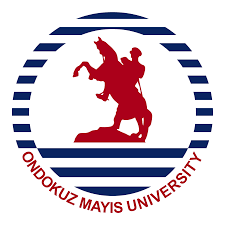 T.C. ONDOKUZ MAYIS ÜNİVERİSTESİ EĞİTİM FAKÜLTESİÖĞRETMENLİK UYGULAMASI-.... DERSİ UYGULAMA ÖĞRENCİSİDOSYASISorumlu Öğretim Elemanı…………………………………………………………..Uygulama Öğrencisinin Adı Soyadı	:Numarası	:Bölümü	:Anabilim Dalı	:Uygulama Okulu	:SAMSUN-202..EK 2. DERS DEVAM ÇİZELGESİT.C.ONDOKUZ MAYIS ÜNİVERSİTESİEĞİTİM FAKÜLTESİ202… - 202… ÖĞRETİM YILI ………YARIYILI  ÖĞRETMENLİK UYGULAMASI ..(I-II).. DERSİ DEVAM ÇİZELGESİEK 3: DERS GÖZLEM FORMU Ders gözlem formu (gözlem sırasında dikkat edilecek noktalar)Öğretmen : 	..............................................................Sınıf: 	................... 	Tarih: 	....................		Ders: 	..............................................................Öğrenci sayısı:	 ...........Dersi planlama: Öğretmen, dersini planlamak veya ona hazırlanmak için dersten önce neler yapmıştır?Başlangıç: Dersi nasıl başlatmıştır?Ele alınan Kazanımlar:Dersin amaçları: Size göre öğretmen bu derste, öğrencilerin neleri öğrenmesini sağlamaya çalışmaktadır?Öğretme-öğrenme yaklaşımı: Öğretmen dersini nasıl organize etmekte ve dersi nasıl geliştirmektedir?Öğretim yöntemleri: Derste öğrencilerin katıldıkları birbirinden farklı etkinlik tipleri nelerdir? Öğretmen, dersin her aşamasını nasıl bir düzenleme ile gerçekleştirmektedir?İletişim: Öğretmenin sınıftaki ses tonuna dikkat ediniz; öğretmen yönerge veya açıklamaları sunarken ve soru sorarken ses tonundan nasıl yararlanmaktadır? Öğretmen, sınıftan kendisine ulaşan dönütleri nasıl kullanmaktadır?Etkinlikler arasındaki geçişler: Öğretmen, derste bir etkinlikten diğerine geçişi nasıl sağlamaktadır?Öğrencilerin yönetimi: Öğretmen, öğrencilerin davranışlarını nasıl yönetmektedir? Sınıfı nasıl güdülemektedir? Bireysel çalışmalar veya grup çalışmalarından nasıl yararlanmaktadır? Övgü ve yaptırımları nasıl kullanmaktadır? Öğretmen, potansiyel rahatsızlık kaynaklarıyla ilgili olarak ne yapmaktadır? Ses tonunu değiştirme, öğrenciye bakma, onun etrafında dolaşma, jest ve mimiklerle iletişimde bulunma gibi araçlardan nasıl yararlanmaktadır?Dersi bitirme: Öğretmen dersi nasıl bitirmektedir?  Dersi toparlama, derste öğrenilenleri özetleme yapıyor mu? Derste olup bitenleri gözden geçiriyor, ileriye yönelik olarak bir şeylerden söz ediyor mu? Dersi bitirmesi ve sınıfı boşaltması ne kadar zaman alıyor?Öğrenci çalışmalarını değerlendirme: Öğretmen, öğrencilerin çalışmalarını ve dersteki ilerlemelerini değerlendirmek için ne yapıyor?Yukarıda belirtilmeyen başka düşünceler (varsa)EK 4: DERS PLANI ÖRNEĞİBÖLÜM I:	Tarih:BÖLÜM II:BÖLÜM IIIBÖLÜM IVUygundur    Uygulama Öğretmeni				                                                            	                                                Uygulama Öğretim ElemanıEK 5. DERS PLANI HAZIRLAMA KONTROL LİSTESİAşağıda yer alan kontrol listesini hazırlamış olduğunuz her bir ders planı için hazırlayarak dosyanıza ekleyiniz.EK 5. AKRAN DEĞERLENDİRME FORMUBu ölçek uygulama öğrencisinin Öğretmenlik Uygulaması dersinde geliştirdiği öğretmenlik mesleğine yönelik becerilerinde eriştiği düzeyin diğer öğretmen adayları tarafından belirlenmesi amacıyla hazırlanmıştır. Bu formu birlikte öğretmenlik uygulamasına gittiğiniz grup arkadaşlarınızdan her birinin en az bir sunumunu değerlendirerek öğretmenlik uygulaması dosyanıza ekleyiniz. Açıklama kısmına eklemek istediklerinizin sığmaması durumunda  formun alt kısmında yer alan boş alanı kullanabilirsiniz.Sizin için uygun derecelemenin altında bulunan kutucuğa (X) işareti koyunuz.Anabilim Dalı	:	Tarih	:Uygulama öğrencisi	:	Ders	:Gözlemci	:	Sınıf	:EK 6. ÖZ DEĞERLENDİRME FORMU-1Aşağıdaki formu sunum yaptığınız her bir ders için doldurarak dosyanıza ekleyiniz.EK. 7 ÖZ DEĞERLENDİRME FORMU-2(Etkinliklere ilişkin görüşlerinizi aşağıya detaylı olarak yazınız)EK 8. GÜN SONU DEĞERLENDİRME FORMUAkademik danışmanca talep edildiği takdirde öğrenciler tarafından her bir uygulama günü için gün sonu değerlendirmesi olarak hazırlanabilecek olan örnek formdur.ONDOKUZ MAYIS ÜNİVERSİTESİ- EĞİTİM FAKÜLTESİÖĞRETMENLİK UYGULAMASI I DERSİ ETKİNLİKLER LİSTESİ (202..-202.. GÜZ DÖNEMİ)ONDOKUZ MAYIS ÜNİVERSİTESİ- EĞİTİM FAKÜLTESİÖĞRETMENLİK UYGULAMASI I DERSİ ETKİNLİKLER LİSTESİ (202..-202.. GÜZ DÖNEMİ)ONDOKUZ MAYIS ÜNİVERSİTESİ- EĞİTİM FAKÜLTESİÖĞRETMENLİK UYGULAMASI I DERSİ ETKİNLİKLER LİSTESİ (202..-202.. GÜZ DÖNEMİ)ONDOKUZ MAYIS ÜNİVERSİTESİ- EĞİTİM FAKÜLTESİÖĞRETMENLİK UYGULAMASI I DERSİ ETKİNLİKLER LİSTESİ (202..-202.. GÜZ DÖNEMİ)ONDOKUZ MAYIS ÜNİVERSİTESİ- EĞİTİM FAKÜLTESİÖĞRETMENLİK UYGULAMASI I DERSİ ETKİNLİKLER LİSTESİ (202..-202.. GÜZ DÖNEMİ)ONDOKUZ MAYIS ÜNİVERSİTESİ- EĞİTİM FAKÜLTESİÖĞRETMENLİK UYGULAMASI I DERSİ ETKİNLİKLER LİSTESİ (202..-202.. GÜZ DÖNEMİ)ONDOKUZ MAYIS ÜNİVERSİTESİ- EĞİTİM FAKÜLTESİÖĞRETMENLİK UYGULAMASI I DERSİ ETKİNLİKLER LİSTESİ (202..-202.. GÜZ DÖNEMİ)Hafta / EtkinlikEtkinlik BaşlığıDers İçeriğiÖğretim Elemanı Tarafından Yapılacak İşlerÖğretmen Tarafından Yapacak İşlerÖğrenci Tarafından Yapacak İşler1. Hafta / TanışmaTanışma ve Bilgilendirme Sorumlu öğretim elemanı, öğretmen ve öğrencilerin tanışması,  Dersin amacı ve önemli görülen noktaların vurgulanması,  Dönem takviminin gözden geçirilmesi- Haftalık ders programında belirtilen gün ve saatte her hafta 2 saat ders yapar.- Öğrencilerle ve sorumlu öğretmenle iletişim kurmak için whatsapp (veya başka iletişim aracı) grubu kurabilir.- Öğrencilerle ve sorumlu öğretim elemanı ile tanışarak bir iletişim kanalı kurulmasına katkı sağlar.- Haftalık ders programında belirtilen gün ve saatte her hafta 2 saat ders yapar.- Dersin öğretim elemanı ile irtibata geçerek dersin nasıl yürütüleceği konusunda bilgi alır. 2. Hafta / PlanlamaDers Sürecini Planlama Ders kapsamında uzaktan eğitim yoluyla gerçekleştirilecek etkinliklerin planlanması- Haftalık ders programında belirtilen gün ve saatte her hafta 2 saat ders yapar.- Öğretmenle birlikte dönem boyunca yapılacak etkinlikleri (pdf, Word, video vs. farklı formattaki dijital materyaller) planlar. - Öğrencilere verilecek ödevlerin hangi ölçütlere göre değerlendirileceğini açıklar.- Öğrencileri, kendi ders yaptığı canlı ders platformuna ekler.- Öğretim elemanı ile birlikte dönem boyunca yapılacak etkinlikleri planlar.- Haftalık ders programında belirtilen gün ve saatte her hafta 2 saat ders yapar.- Dönem boyunca yapacağı etkinlikler hakkında öğretim elemanından ve öğretmenden bilgi alır ve araştırma yapar. 3. Hafta / Etkinlik-1Bir Öğretim Kurumunun İncelenmesi- Öğrenciler, uygulamalarını gerçekleştirecekleri okulu fiziki yapısını, teşkilat şemasını, kurumsal işleyişini gözlemleyerek notlar alır.- Haftalık ders programında belirtilen gün ve saatte her hafta 2 saat ders yapar.- Öğrencilerin gözlemlerine ilişkin sordukları soruları cevaplar.- Öğrencilerin gözlemlerine ilişkin sordukları soruları cevaplar.- Haftalık ders programında belirtilen gün ve saatte her hafta 2 saat ders yapar.- Uygulama okulunda gözlem yapar ve edindiği bilgileri değerlendirme raporunu öğretim elemanının incelemesi için Google Classrooma yükler.- Değerlendirme raporunu incelemesi için öğretmene sunar. 4. Hafta / Etkinlik-2Öğretmenin Okuldaki Bir Günü (Görevleri, Rolleri) Öğrencilerin, öğretmenlik mesleğinin tanımını ve görevlerini inceleyerek tarihi geçmişi, yönetici, öğretmen ve öğrenci sayıları, çalışanların görev, yetki ve sorumluluklarını araştırması. Bir öğretmen özelinde günlük olarak okulda yürütülen eğitim faaliyetlerinin incelenmesi.- Haftalık ders programında belirtilen gün ve saatte her hafta 2 saat ders yapar.- Öğrencilerin yaptıkları araştırmalarla ilgili sorularını cevaplar. - Öğrencilere okulda yaptıkları çalışmalar hakkında bilgiler verir.- Öğrencilerin yaptıkları araştırmalarla ilgili sorularını cevaplar.- Haftalık ders programında belirtilen gün ve saatte her hafta 2 saat ders yapar.- Güncel makale, tez ve kitapları inceleyerek ve öğretmenlerle görüşerek konu hakkında detaylı bilgi toplar ve raporlaştırır.- Konu ile ilgili hazırladığı ödevi Google Classrooma yükler.- Değerlendirme raporunu incelemesi için öğretmene sunar.5. Hafta / Etkinlik-3Soru Sorma ve Geri Bildirim Yöntem ve Tekniklerinin İncelenmesi Öğrenciler güncel bilimsel araştırmaları inceleyerek soru sorma yöntem ve tekniklerini inceler.  Uygulama okulundaki öğretmenlerin görüşlerine başvurarak sınıflarında kullandıkları soru sorma stratejileri hakkında bilgi alır.- Haftalık ders programında belirtilen gün ve saatte her hafta 2 saat ders yapar.- Öğrencileri araştırma yapacakları veri tabanlarına yönlendirir. - Öğrencilerin yaptıkları araştırmalarla ilgili sorularını cevaplar.- Öğrencilere derslerde tercih ettikleri soru sorma yöntem ve teknikleri hakkında bilgiler verir.- Öğrencilerin yaptıkları araştırmalarla ilgili sorularını cevaplar.- Haftalık ders programında belirtilen gün ve saatte her hafta 2 saat ders yapar.- Güncel makale, tez ve kitapları inceleyerek ve öğretmenlerle görüşerek konu hakkında detaylı bilgi toplar ve raporlaştırır.- Konu ile ilgili hazırladığı ödevi Google Classrooma yükler.- Değerlendirme raporunu incelemesi için öğretmene sunar.6. Hafta / Etkinlik-4Bir Dersin Gözlemlenmesi Öğrenciler, uygulama öğretmeni ile birlikte sınıf ortamına girerek öğretmenin bir ders saati boyunca yaptıkları işlemleri raporlaştırır. Bu raporda öğretmenin derse nasıl giriş yaptığından, soru sorma, sorularına cevap verme, öğrencilerle iletişim kurma, ödev verme, beden dilini kullanma, jest ve mimikleri gibi temel konulara yer verilir. - Haftalık ders programında belirtilen gün ve saatte her hafta 2 saat ders yapar.- Öğrencileri araştırma yapacakları veri tabanlarına yönlendirir. - Öğrencilerin yaptıkları araştırmalarla ilgili sorularını cevaplar.- Derslerdeki uygulamaları yanında farklı durumlar karşısında neler yaptıkları hakkında bilgiler verir.- Öğrencilerin yaptıkları araştırmalarla ilgili sorularını cevaplar.- Haftalık ders programında belirtilen gün ve saatte her hafta 2 saat ders yapar.- Okuldaki uygulama dersinde öğretmenin genel uygulamaları hakkında detaylı bilgi toplar ve raporlaştırır.- Konu ile ilgili hazırladığı ödevi Google Classrooma yükler.- Değerlendirme raporunu incelemesi için öğretmene sunar.7. Hafta / Etkinlik-5Okullarda Görev Yapan Personelin Görev, Yetki ve Sorumlulukları - Öğrenciler okul yöneticilerinin kimler olduğunu ve okul yöneticisi olmak için gerekli yasal uygulamaları araştırır. Okuldaki tüm personelin görev, yetki ve sorumluluklarını inceler ve özetler.- Haftalık ders programında belirtilen gün ve saatte her hafta 2 saat ders yapar.- Öğrencileri araştırma yapacakları veri tabanlarına yönlendirir. - Öğrencilerin yaptıkları araştırmalarla ilgili sorularını cevaplar.- Öğrencilere bağlı oldukları mevzuat hakkında bilgiler verir.- Öğrencilerin yaptıkları araştırmalarla ilgili sorularını cevaplar.- Haftalık ders programında belirtilen gün ve saatte her hafta 2 saat ders yapar.- Okullarda görevli tüm personelin görev, yetki ve sorumlulukları hakkında bilgi toplar ve raporlaştırır.- Konu ile ilgili hazırladığı ödevi Google Classrooma yükler.- Değerlendirme raporunu incelemesi için öğretmene sunar.8. Hafta / Etkinlik-6Okullarda Yürürlükte Olan Yasa, Yönetmelik ve Yönergeler- Okulda görevli personelin tamamının bağlı olduğu yasa ve yönetmelikleri araştırır. Çok önemli olarak gördüğü iki farklı yönetmeliğin içeriği hakkında bilgi verir. Okullarda resmi belgelerin hazırlanması ve saklanmasında uyulması gereken prosedürleri inceler. - Haftalık ders programında belirtilen gün ve saatte her hafta 2 saat ders yapar.- Öğrencileri araştırma yapacakları veri tabanlarına yönlendirir. - Öğrencilerin yaptıkları araştırmalarla ilgili sorularını cevaplar.- Öğrencilere bağlı oldukları mevzuat hakkında bilgiler verir.- Öğrencilerin yaptıkları araştırmalarla ilgili sorularını cevaplar.- Haftalık ders programında belirtilen gün ve saatte her hafta 2 saat ders yapar.- Okullarda uygulanan resmi uygulamalar hakkında bilgi toplar ve raporlaştırır.- Konu ile ilgili hazırladığı ödevi Google Classrooma yükler.- Değerlendirme raporunu incelemesi için öğretmene sunar.9. Hafta / Etkinlik-7Ders Planı Hazırlanması Sunum yapılacak konu ve kazanımların belirlenmesi ve ders planı yapılması- Haftalık ders programında belirtilen gün ve saatte her hafta 2 saat ders yapar.- Ders planlamada öğretmen adayına rehberlik yapar.- Tüm öğretmen adaylarının hangi konuda ve kazanımlarda ders planı hazırlayacağını belirler.- Öğretmen adayının en az dört ders saati olmak üzere ders sunacağı sınıf, sunum günü ve saatini belirler.- Haftalık ders programında belirtilen gün ve saatte her hafta 2 saat ders yapar.- Uygulama öğretmeninden almış olduğu konu ve kazanımlara yönelik ders planlarını hazırlar.10. Hafta / Etkinlik-8Ders Planı Hazırlanması Sunum yapılacak konu ve kazanımların belirlenmesi ve ders planı yapılması- Haftalık ders programında belirtilen gün ve saatte her hafta 2 saat ders yapar.- Ders planlamada öğretmen adayına rehberlik yapar.- Tüm öğretmen adaylarının hangi konuda ve kazanımlarda ders planı hazırlayacağını belirler.- Öğretmen adayının enaz dört ders saati olmak üzere ders sunacağı sınıf, sunum günü ve saatini belirler.- Haftalık ders programında belirtilen gün ve saatte her hafta 2 saat ders yapar.- Uygulama öğretmeninden almış olduğu konu ve kazanımlara yönelik ders planlarını hazırlar.11. Hafta / Etkinlik-9Ders SunumuYapılması Öğretmen adayı tarafından ders sunulması- Haftalık ders programında belirtilen gün ve saatte her hafta 2 saat ders yapar.- Öğretmen adayı ders sunumu yaparken izler ve değerlendirir.- Öğretmen adayının sunum yapması için gerekli ortamı hazırlar.- Öğretmen adayı ders sunumu yaparken izler ve değerlendirir.- Haftalık ders programında belirtilen gün ve saatte her hafta 2 saat ders yapar.- Hazırladığı ders planını uygulama öğretim elemanı, uygulama öğretmeni ve grup arkadaşlarının da bulunduğu sınıf ortamında ders işler.12. Hafta / Etkinlik-10Ders SunumuYapılması- Öğretmen adayı tarafından ders sunulması-Haftalık ders programında belirtilen gün ve saatte her hafta 2 saat ders yapar.- Öğretmen adayı ders sunumu yaparken izler ve değerlendirir.- Öğretmen adayının sunum yapması için gerekli ortamı hazırlar.- Öğretmen adayı ders sunumu yaparken izler ve değerlendirir.- Haftalık ders programında belirtilen gün ve saatte her hafta 2 saat ders yapar.- Hazırladığı ders planını uygulama öğretim elemanı, uygulama öğretmeni ve grup arkadaşlarının da bulunduğu sınıf ortamında ders işler.13. Hafta / Etkinlik-11Ders SunumuYapılması- Öğretmen adayı tarafından ders sunulması- Haftalık ders programında belirtilen gün ve saatte her hafta 2 saat ders yapar.- Öğretmen adayı ders sunumu yaparken izler ve değerlendirir.- Öğretmen adayının sunum yapması için gerekli ortamı hazırlar.- Öğretmen adayı ders sunumu yaparken izler ve değerlendirir.- Haftalık ders programında belirtilen gün ve saatte her hafta 2 saat ders yapar.- Hazırladığı ders planını uygulama öğretim elemanı, uygulama öğretmeni ve grup arkadaşlarının da bulunduğu sınıf ortamında ders işler.14. Hafta / Etkinlik-12Dönemin Değerlendirilmesi Öğrenciler tüm dönem boyunca yaptıkları çalışmaları ve gözlemlerini özetler ve raporlaştırır. Dijital ortamda okul deneyimi dosyasını hazırlar. Eğitimin daha kaliteli olması için kendisinin neler yapması gerektiğini öz-değerlendirme şeklinde açıklar.- Haftalık ders programında belirtilen gün ve saatte her hafta 2 saat ders yapar.-Tüm dönemi birlikte değerlendirerek dönütler verir. - Öğrencinin hazırladığı dosyayı inceleyerek not verir.- Öğrencilerin yaptıkları çalışmaları genel olarak değerlendirir. - Öğrencinin hazırladığı dosyayı inceleyerek not verir.- Haftalık ders programında belirtilen gün ve saatte her hafta 2 saat ders yapar.- Dönem boyunca yaptıkları çalışmaları, olumlu ve olumsuz yönleriyle birlikte raporlaştırır. - Kendi adına bu dönemki uygulamalardan çıkardığı sonuçları raporuna öz-değerlendirme şeklinde yazar.- Okul Deneyimi Dosyasının dijital formatını uygulama öğretim elemanına ve öğretmene ulaştırır. ONDOKUZ MAYIS ÜNİVERSİTESİ- EĞİTİM FAKÜLTESİÖĞRETMENLİK UYGULAMASI II DERSİ ETKİNLİKLER LİSTESİ (202..-202.. BAHAR DÖNEMİ)ONDOKUZ MAYIS ÜNİVERSİTESİ- EĞİTİM FAKÜLTESİÖĞRETMENLİK UYGULAMASI II DERSİ ETKİNLİKLER LİSTESİ (202..-202.. BAHAR DÖNEMİ)ONDOKUZ MAYIS ÜNİVERSİTESİ- EĞİTİM FAKÜLTESİÖĞRETMENLİK UYGULAMASI II DERSİ ETKİNLİKLER LİSTESİ (202..-202.. BAHAR DÖNEMİ)ONDOKUZ MAYIS ÜNİVERSİTESİ- EĞİTİM FAKÜLTESİÖĞRETMENLİK UYGULAMASI II DERSİ ETKİNLİKLER LİSTESİ (202..-202.. BAHAR DÖNEMİ)ONDOKUZ MAYIS ÜNİVERSİTESİ- EĞİTİM FAKÜLTESİÖĞRETMENLİK UYGULAMASI II DERSİ ETKİNLİKLER LİSTESİ (202..-202.. BAHAR DÖNEMİ)ONDOKUZ MAYIS ÜNİVERSİTESİ- EĞİTİM FAKÜLTESİÖĞRETMENLİK UYGULAMASI II DERSİ ETKİNLİKLER LİSTESİ (202..-202.. BAHAR DÖNEMİ)Hafta / EtkinlikEtkinlik BaşlığıDers İçeriğiÖğretim Elemanı Tarafından Yapılacak İşlerÖğretmen TarafındanYapacak İşlerÖğrenci Tarafından Yapacakİşler1. Hafta /TanışmaTanışma veBilgilendirmeSorumlu öğretim elemanı, öğretmen ve öğrencilerin tanışması,Dersin amacı ve önemli görülen noktaların vurgulanması,Dönem takviminin gözden geçirilmesiHaftalık ders programında belirtilen gün ve saatte her hafta iki ders saati ders yapar.Öğrencilerle ve sorumlu öğretmenle iletişim kurmak için whatsapp (veya başka iletişim aracı) grubu kurabilir.- Öğrencilerle ve sorumlu öğretim elemanı ile tanışarak bir iletişim kanalı kurulmasına katkı sağlar.Haftalık ders programında belirtilen gün ve saatte derse katılır.Dersin öğretim elemanı ile irtibata geçerek dersin nasıl yürütüleceği konusunda bilgi alır.2. Hafta / PlanlamaDers Sürecini Planlama- Ders kapsamında gerçekleştirilecek etkinliklerin planlanmasıİki saat ders yapar.Öğretmenle birlikte dönem boyunca yanında yapılacak etkinlikleri planlar.Öğrencilere verilecek ödevlerin hangi ölçütlere göre değerlendirileceğini açıklar.Öğretmen adaylarının bir sınıfın dersinde en fazla 2 kişi ve haftada 6 saat bulunacağı şekilde planlama yapar.Öğretim elemanı ile birlikte dönem boyunca yapılacak etkinlikleri planlar.Fakültedeki teorik derse katılır.Dönem boyunca yapacağı etkinlikler hakkında öğretim elemanından ve öğretmenden bilgi alır ve araştırma yapar.3. Hafta / Etkinlik-1DersPlanlarının İncelenmesi- Öğretmenler tarafında kullanılan planlar (yıllık, günlük vb.) hakkında bilgi edinilmesi- Milli Eğitim Çalışma ve İdari Çalışma Planının incelenmesiİki saat ders yapar.Yıllık ve günlük planları incelemelerinde rehberlik yapar.Öğretmen adayı için yararlı olabilecek uygulamalarla ilgili ödevler verir.Öğretmen adayının yaptığı ödevlere yardımcı olur ve rehberlik yapar.Öğretmen adaylarına yıllık ve günlük plan örnekleri gösterir.Fakültedeki teorik derse katılır.Yıllık ve günlük planları inceleyerek içerikleri hakkında bilgi edinir.Öğretim elemanı tarafından verilen ödevleri yapar, bunları öğretmenden destek alarak hazırlar.4. Hafta / Etkinlik-2ÖğretimProgramının İncelenmesi- İlgili dersin öğretim programının incelenmesiİki saat ders yapar.Dersin öğretim programını incelemelerinde rehberlik yapar.Öğretmen adayı için yararlı olabilecek uygulamalarla ilgili ödevler verir.Öğretmen adayının yaptığı ödevlere yardımcı olur ve rehberlik yapar.Öğretmen adaylarına öğretim programlarını tanıtmada yardımcı olur.Fakültedeki teorik derse katılır.Öğretim programını inceleyerek içerikleri hakkında bilgi edinir.Öğretim elemanı tarafından verilen ödevleri yapar, bunları öğretmenden destek alarak hazırlar.5. Hafta / Etkinlik-3Ders Planı Hazırlanması- Sunum yapılacak konu ve kazanımların belirlenmesi ve ders planı yapılmasıİki saat ders yapar.Ders planlamada öğretmen adayına rehberlik yapar.Tüm öğretmen adaylarının hangi konuda ve kazanımlarda ders planı hazırlayacağını belirler.Öğretmen adayının en az dört ders saati olmak üzere ders sunacağı sınıf, sunum günü ve saatini belirler.Fakültedeki teorik derse katılır.Uygulama öğretmeninden almış olduğu konu ve kazanımlara yönelik ders planlarını hazırlar. 6. Hafta / Etkinlik-4Ders SunumuYapılması- Öğretmen adayı tarafından ders sunulması- İki saat ders yapar.- Öğretmen adayı ders sunumu yaparken izler ve değerlendirir.Öğretmen adayının sunum yapması için gerekli ortamı hazırlar.Öğretmen adayı ders sunumu yaparken izler ve değerlendirir.- Fakültedeki teorik derse katılır.- Hazırladığı ders planını uygulama öğretim elemanı, uygulama öğretmeni ve grup arkadaşlarının da bulunduğu sınıf ortamında ders işler.7. Hafta / Etkinlik-5Ders SunumuYapılması- Öğretmen adayı tarafından ders sunulması- İki saat ders yapar.- Öğretmen adayı ders sunumu yaparken izler ve değerlendirir.Öğretmen adayının sunum yapması için gerekli ortamı hazırlar.Öğretmen adayı ders sunumu yaparken izler ve değerlendirir.- Fakültedeki teorik derse katılır.- Hazırladığı ders planını uygulama öğretim elemanı, uygulama öğretmeni ve grup arkadaşlarının da bulunduğu sınıf ortamında ders işler.8. Hafta / Etkinlik-6Ders SunumuYapılması- Öğretmen adayı tarafından ders sunulması- İki saat ders yapar.- Öğretmen adayı ders sunumu yaparken izler ve değerlendirir.Öğretmen adayının sunum yapması için gerekli ortamı hazırlar.Öğretmen adayı ders sunumu yaparken izler ve değerlendirir.- Fakültedeki teorik derse katılır.- Hazırladığı ders planını uygulama öğretim elemanı, uygulama öğretmeni ve grup arkadaşlarının da bulunduğu sınıf ortamında ders işler.9. Hafta / Etkinlik-7Ders SunumuYapılması- Öğretmen adayı tarafından ders sunulması- İki saat ders yapar.- Öğretmen adayı ders sunumu yaparken izler ve değerlendirir.Öğretmen adayının sunum yapması için gerekli ortamı hazırlar.Öğretmen adayı ders sunumu yaparken izler ve değerlendirir.- Fakültedeki teorik derse katılır.- Hazırladığı ders planını uygulama öğretim elemanı, uygulama öğretmeni ve grup arkadaşlarının da bulunduğu sınıf ortamında ders işler.10. Hafta / Etkinlik-8Ders SunumuYapılması- Öğretmen adayı tarafından ders sunulması- İki saat ders yapar.- Öğretmen adayı ders sunumu yaparken izler ve değerlendirir.Öğretmen adayının sunum yapması için gerekli ortamı hazırlar.Öğretmen adayı ders sunumu yaparken izler ve değerlendirir.- Fakültedeki teorik derse katılır.- Hazırladığı ders planını uygulama öğretim elemanı, uygulama öğretmeni ve grup arkadaşlarının da bulunduğu sınıf ortamında ders işler.11. Hafta / Etkinlik-9Ders SunumuYapılması- Öğretmen adayı tarafından ders sunulması- İki saat ders yapar.- Öğretmen adayı ders sunumu yaparken izler ve değerlendirir.Öğretmen adayının sunum yapması için gerekli ortamı hazırlar.Öğretmen adayı ders sunumu yaparken izler ve değerlendirir.- Fakültedeki teorik derse katılır.- Hazırladığı ders planını uygulama öğretim elemanı, uygulama öğretmeni ve grup arkadaşlarının da bulunduğu sınıf ortamında ders işler.12. Hafta / Etkinlik-10Ders SunumuYapılması- Öğretmen adayı tarafından ders sunulması- İki saat ders yapar.- Öğretmen adayı ders sunumu yaparken izler ve değerlendirir.Öğretmen adayının sunum yapması için gerekli ortamı hazırlar.Öğretmen adayı ders sunumu yaparken izler ve değerlendirir.- Fakültedeki teorik derse katılır.- Hazırladığı ders planını uygulama öğretim elemanı, uygulama öğretmeni ve grup arkadaşlarının da bulunduğu sınıf ortamında ders işler.13. Hafta / Etkinlik-11Ders SunumuYapılması- Öğretmen adayı tarafından ders sunulması- İki saat ders yapar.- Öğretmen adayı ders sunumu yaparken izler ve değerlendirir.Öğretmen adayının sunum yapması için gerekli ortamı hazırlar.Öğretmen adayı ders sunumu yaparken izler ve değerlendirir.- Fakültedeki teorik derse katılır.- Hazırladığı ders planını uygulama öğretim elemanı, uygulama öğretmeni ve grup arkadaşlarının da bulunduğu sınıf ortamında ders işler.14. Hafta / Etkinlik-12Dönemin Değerlendirilmesi- Öğretmen adayı tüm dönem boyunca yaptıkları çalışmaları ve gözlemlerini özetler ve raporlaştırır.- Öğretmenlik uygulaması dosyasını hazırlar.- Eğitimin daha kaliteli olması için kendisinin neler yapması gerektiğini öz-değerlendirme şeklinde açıklar.- İki saat ders yapar.- Tüm dönemi birlikte değerlendirerek dönütler verir.- Öğretmen adayının hazırladığı dosyayı inceleyerek not verir.Öğrencilerin yaptıkları çalışmaları genel olarak değerlendirir.Öğrencinin hazırladığı dosyayı inceleyerek not verir.- Fakültedeki teorik derse katılır.- Dönem boyunca yaptıkları çalışmaları, olumlu ve olumsuz yönleriyle birlikte raporlaştırır.- Kendi adına bu dönemki uygulamalardan çıkardığı sonuçları raporuna öz- değerlendirme şeklinde yazar.- Öğretmenlik Uygulaması dosyasını uygulama öğretim elemanına ve öğretmene ulaştırır.ÖĞRETMEN ADAYININ                      ADI SOYADI: ÖĞRETMEN ADAYININ                      ADI SOYADI: ÖĞRETMEN ADAYININ                      ADI SOYADI: ÖĞRETMEN ADAYININ                      ADI SOYADI: ÖĞRETMEN ADAYININ                      ADI SOYADI: ÖĞRETMEN ADAYININ                      ADI SOYADI: ÖĞRETMEN ADAYININ                      ADI SOYADI: NUMARASI:NUMARASI:NUMARASI:NUMARASI:NUMARASI:NUMARASI:NUMARASI:PROGRAMI ve ÖĞRETİM TÜRÜ:PROGRAMI ve ÖĞRETİM TÜRÜ:PROGRAMI ve ÖĞRETİM TÜRÜ:PROGRAMI ve ÖĞRETİM TÜRÜ:PROGRAMI ve ÖĞRETİM TÜRÜ:PROGRAMI ve ÖĞRETİM TÜRÜ:PROGRAMI ve ÖĞRETİM TÜRÜ:UYGULAMA OKULU:UYGULAMA OKULU:UYGULAMA OKULU:UYGULAMA OKULU:UYGULAMA OKULU:UYGULAMA OKULU:UYGULAMA OKULU:GÖZLEMLER/UYGULAMALARGÖZLEMLER/UYGULAMALARGÖZLEMLER/UYGULAMALARGÖZLEMLER/UYGULAMALARGÖZLEMLER/UYGULAMALARGÖZLEMLER/UYGULAMALARGÖZLEMLER/UYGULAMALARTarihTarihGözlenen/Uygulama Yapılan Sınıfİşlenen KonuDers KitabıÖğretmenin Adı SoyadıÖğretmenin İmzası1. Saat2. Saat3. Saat4. Saat5. Saat6. SaatDersin adıKonu:SınıfSüre:Ünitenin AdıÖğrenci Kazanımları/ Hedef ve DavranışlarÜnite Kavramları ve Sembolleri/ Davranış ÖrüntüsüÜnite Kavramları ve Sembolleri/ Davranış ÖrüntüsüÜnite Kavramları ve Sembolleri/ Davranış ÖrüntüsüGüvenlik Önlemleri (Varsa)Güvenlik Önlemleri (Varsa)Güvenlik Önlemleri (Varsa)Öğretme-Öğrenme-Yöntem ve TeknikleriÖğretme-Öğrenme-Yöntem ve TeknikleriÖğretme-Öğrenme-Yöntem ve TeknikleriKullanılan Eğitim Teknolojileri- Araç, Gereçler ve Kaynakça*Öğretmen*ÖğrenciKullanılan Eğitim Teknolojileri- Araç, Gereçler ve Kaynakça*Öğretmen*ÖğrenciKullanılan Eğitim Teknolojileri- Araç, Gereçler ve Kaynakça*Öğretmen*ÖğrenciÖğretme-Öğrenme Etkinlikleri:Öğretme-Öğrenme Etkinlikleri:Öğretme-Öğrenme Etkinlikleri:Öğretme-Öğrenme Etkinlikleri:Dikkati ÇekmeGüdülemeGözden GeçirmeDerse Geçiş (Konunun işlenişi)Bireysel Öğrenme Etkinlikleri (Ödev, deney, problem çözme vb.)Bireysel Öğrenme Etkinlikleri (Ödev, deney, problem çözme vb.)Grupla Öğrenme Etkinlikleri (Proje, gezi, gözlem vb.)Grupla Öğrenme Etkinlikleri (Proje, gezi, gözlem vb.)ÖzetÖzetÖlçme-Değerlendirme:Dersin Diğer Derslerle İlişkisiPlanın uygulamasına ilişkin açıklamalarÖZ DEĞERLENDİRME FORMUEvetKısmenHayır1. Bir konuyu öğretmek amacıyla bir ders planı hazırladım mı?2. Planımda konunun adı, dersin yapılacağı gün ve saate yer verdim mi?3. Planımda gerçekleştireceğim hedefleri açıkça gösterdim mi?4. Planımda derste kullanacağım araç, gereç ve kaynaklara yer verdim mi?5. Planımda dersteki basamakları tahmini süreleriyle birlikte açıkça belirttim mi?6. Bir etkinlikten diğerine geçişlerin nasıl yapılacağını düşündüm mü?7. Ders hazırlıklarımın tamam olup olmadığını dersten önce kontrol ettim mi?8. Planımda yavaş ve hızlı öğrenen öğrenciler için ek etkinliğe yer verdim mi?9. Planımda sınıfı nasıl düzenleyeceğimi belirledim mi?10. Planımda iyi bir başlangıç hazırladım mı?11. Yaralanacağım araç-gereç ve gösterilerin kullanımına hazır olup olmadığına baktım mı?12. Derse ilişkin yönergelerimi gözden geçirdim mi?13. Dersi toparlama ve özet kısmı için hazırlandım mı?14. Ders planımı bir sınıfta uyguladım ve deneyimimi plana notettim mi?NoYokÇok AzAzİyiÇok İyiAçıklamalarÖğretim Süreci1Derse güdülenmenin sürekliliğini sağlayabilmeÖğretim Süreci2Öğrencilerin etkinliklere aktif katılımına rehberlik sağlamaÖğretim Süreci3Öğrencileri olumlu davranış yönünde motive etmeÖğretim Süreci4Olumsuz davranışı doğuran durumlara uygun şekilde müdahale etmeÖğretim Süreci5Destekleyici ve samimi bir sınıf ortamı oluşturmaÖğretim Süreci6Öğrenme sürecinde yaşanan problemlere çözüm bulmaÖğretim Süreci7Öğrencilerle etkili iletişim kurmaÖğretim Süreci8Anlaşılır açıklamalar ve yönergeler vermeÖğretim Süreci9Gerektiğinde yakında olmak ve dikkat çekmek için sınıfta hareket etmeİletişim Kurma ve Değerlendirme10Öğrencileri ilgiyle dinlemeİletişim Kurma ve Değerlendirme11Sözlü iletişimi etkili biçimde kullanmaİletişim Kurma ve Değerlendirme12Sözsüz iletişimi etkili biçimde kullanmaİletişim Kurma ve Değerlendirme13Uygun ölçme ve değerlendirme araçlarını seçme/hazırlamaİletişim Kurma ve Değerlendirme14Öğrencileri etkinlik sürecindeki görevleri açısından değerlendirmeİletişim Kurma ve Değerlendirme15Öğrenciye geri bildirim sağlamaDerse Hazırlanma ve Dersle İlişkilendirme16Öğrenciyi neler kazanacağı ile ilgili bilgilendirme (Güdüleme)Derse Hazırlanma ve Dersle İlişkilendirme17Önceden öğrenilenlerle yeni öğrenmeler arasında bağ kurma (Derse Geçiş)Derse Hazırlanma ve Dersle İlişkilendirme18Dersin sürecine ilişkin edinilen bilgilerin kullanılmasını sağlayacakproje, performans görevleri vb. verebilmeDerse Hazırlanma ve Dersle İlişkilendirme19Sonraki derse yönelik hazırlayıcı görevler verebilmeDerse Hazırlanma ve Dersle İlişkilendirme20Kesinti ve engellemelere karşı uygun önlemler alma (Sınıf içi disiplin)Derse Hazırlanma ve Dersle İlişkilendirme21Ders sürecini bireysel farklılıklara göre şekillendirebilmeSınıf Yönetimi22Derse uygun bir giriş yapma (Dikkat çekme)Sınıf Yönetimi23Ders planında belirlediği araç-gereç ve materyalleri kullanabilmeSınıf Yönetimi24Soru türlerini kullanmaSınıf Yönetimi25Öğrencilerin sorularına cevap vermeSınıf Yönetimi26Zamanı yönetmeGeri Bildirim27Yapılan etkinliklerden elde edilen sonuçlarıöğrencilerle belirlemeGeri Bildirim28Sonuçları belirlerken yanlışları düzeltmede öğrencilere ipuçları vermeGeri Bildirim29Sonuçları belirlerken eksikleri tamamlamada öğrencilere ipuçları vermeAdı- SoyadıUygulama OkuluUygulama Öğretim ElemanıUygulama ÖğretmeniUygulama TarihiUygulama No ve KonusuÖZ DEĞERLENDİRME FORMUEvetKısmenHayırDersi öğrencilerin ilgisini çekecek bir şekilde sundum mu?Derste istekli ve coşkulu muydum?Öğrencilerin anlamakta güçlük çektikleri durumları fark edebildim mi?Anlamakta güçlük çektikleri konularda öğrencilere yardımcı olabildim mi?Öğrencilerin derse katılımını sağlayabildim mi?Dersimi açık ve anlaşılır bir biçimde işledim mi?Dersim için yeterince hazırlık yaptım mı?Ders süresini iyi kullandım mı?Öğrencilerin sorularına anlaşılır bir biçimde yanıt verebildim mi?Sınıfta tüm öğrencilere eşit davrandım mı?Adı- SoyadıUygulama OkuluUygulama Öğretim ElemanıUygulama ÖğretmeniUygulama TarihiUygulama No ve KonusuAdı- SoyadıUygulama OkuluUygulama Öğretim ElemanıUygulama ÖğretmeniUygulama Tarihi1Bugün uygulama okulumda/danışmanımdan/ öğretim elemanımdan/akranımdan/öğrencilerimden/ve diğer kişilerden aşağıdakileri öğrendim. 12Bugün kayda değer bir şey öğrenmedim çünkü: 23Bugün beni en çok etkileyen şey…34Bence bugünkü uygulama deneyimimde aşağıdakiler olsa daha iyi olurdu4